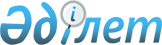 Азаматтық қызметшілер болып табылатын және Рудный қаласының Перцев ауылында жұмыс істейтін денсаулық сақтау, білім беру саласындағы мамандарға жоғарылатылған лауазымдық айлықақылар мен тарифтік мөлшерлемелерді белгілеу туралы
					
			Күшін жойған
			
			
		
					Қостанай облысы Рудный қаласы мәслихатының 2019 жылғы 20 тамыздағы № 399 шешімі. Қостанай облысының Әділет департаментінде 2019 жылғы 23 тамызда № 8636 болып тіркелді. Күші жойылды - Қостанай облысы Рудный қаласы мәслихатының 2021 жылғы 15 наурыздағы № 22 шешімімен
      Ескерту. Күші жойылды - Қостанай облысы Рудный қаласы мәслихатының 15.03.2021 № 22 шешімімен (алғашқы ресми жарияланған күнінен кейін күнтізбелік он күн өткен соң қолданысқа енгізіледі).
      2015 жылғы 23 қарашадағы Қазақстан Республикасы Еңбек кодексінің 139-бабы 9-тармағына, "Қазақстан Республикасындағы жергілікті мемлекеттік басқару және өзін-өзі басқару туралы" 2001 жылғы 23 қаңтардағы Қазақстан Республикасы Заңының 6-бабына сәйкес мәслихат ШЕШІМ ҚАБЫЛДАДЫ:
      1. Азаматтық қызметшілер болып табылатын және Перцев ауылында жұмыс істейтін денсаулық сақтау, білім беру саласындағы мамандарға қызметтің осы түрлерімен қалалық жағдайда айналысатын азаматтық қызметшілердің айлықақыларымен және мөлшерлемелерімен салыстырғанда жиырма бес пайызға жоғарылатылған лауазымдық айлықақылар мен тарифтік мөлшерлемелер белгіленсін.
      2. Осы шешім алғашқы ресми жарияланған күнінен кейін күнтізбелік он күн өткен соң қолданысқа енгізіледі.
					© 2012. Қазақстан Республикасы Әділет министрлігінің «Қазақстан Республикасының Заңнама және құқықтық ақпарат институты» ШЖҚ РМК
				